המכינה הקדם צבאית "נחשון" - המדרשה הישראלית למנהיגות חברתית – שבוע 1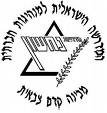 שנה"ל התשע"ה, מחזור י"ח הראשון, שדרות, שבוע 1יום א'31.8.14ה' אלול התשע"דיום ב'1.9.14ו' אלול התשע"דיום ג'2.9.14ז' אלול התשע"דיום ד'3.9.14ז' אלול התשע"דיום ה'4.9.14ח' אלול התשע"דיום ו'5.9.14ט' אלול התשע"דמנחה תורןנגההללאיבנגהאופירהללמובילי יוםעומר בורבין ואופק שרביטנטע ברטוב וגיא לבנוןמורן חקאק ועמית סמואלענת פלשנר ונדב שחםשקד קרקסוני ושי שרירעומר בורבין ואופק שרביטתורניםבוגרי מחזור י"זשחר אכמון ואייל אפרתיעמית ביאז ונטע ברטובאיתיאל יקירה ומיה פריזשי שריר ושרון נבעהטליה קוריש ונמרוד רביד7:15ארוחת בוקרארוחת בוקרארוחת בוקרארוחת בוקרארוחת בוקרארוחת בוקר8:00טכניקות מסירה (הלל) /  בניית מערך שיעור+משוב וביקורת (נגה+איב)קשר יהודיאלקנה שרלו - יהדות7:00 כושר גופני8:15 ארוחת בוקרפרשת השבוע - נגהעיבוד וסיכום שבועי (אופיר)9:15הפסקההפסקההפסקההפסקההפסקההפסקה9:3010:30- ארלוזרוב11:15-כפר סילברטכניקות מסירה (הלל) /  בניית מערך שיעור+משוב וביקורת (נגה+איב)קשר יהודילאה שקדיאל – חברה ישראליתחוליית הבית – טיפוח מכינהנקיונות וקיפול המכינה10:00 יציאה10:45זמן אקטואליהזמן אקטואליהזמן אקטואליהזמן אקטואליהזמן אקטואליהזמן אקטואליה11:00הפסקההפסקההפסקההפסקההפסקההפסקה11:3012:30 התארגנות ורישום + שבירת קרח (צוות)אופיר – הכרות /טיפוח מכינה – לימוד (צוות)זאביק - מהות נחשוןסיור בשדרות - צוותשיעורי חניך: אייל אפרתי – "זו אותה ילדות נשכחת?" / גיא זהבי "ילד אסור, ילד מותר"שבת פרשת "כי תצא"כניסת שבת: 18:39יציאת שבת: 19:3711:3013:00 סיור במכינה - בוגרים13:30- ארוחת צהרייםאופיר – הכרות /טיפוח מכינה – לימוד (צוות)זאביק - מהות נחשוןסיור בשדרות - צוותשיעורי חניך: אייל אפרתי – "זו אותה ילדות נשכחת?" / גיא זהבי "ילד אסור, ילד מותר"שבת פרשת "כי תצא"כניסת שבת: 18:39יציאת שבת: 19:3712:45זמן מובילי יוםזמן מובילי יוםזמן מובילי יוםזמן מובילי יוםזמן מובילי יוםזמן מובילי יום13:00ארוחת צהריים + הפסקהארוחת צהריים + הפסקהארוחת צהריים + הפסקהארוחת צהריים + הפסקהארוחת צהריים + הפסקהארוחת צהריים + הפסקה16:0014:30 דיון חלוקת חדרים (אופיר)16:00-זאביק – סיפור הנהראופיר – הכרות / טיפוח מכינה – לימוד (צוות)גלעד- מנהיגותיעל קריא - יהדותחוליית טיולים וידיעת הארץ -הכנה לטיול הכרת הסביבה17:15הפסקההפסקההפסקההפסקההפסקההפסקה17:45גלעד - ניהוג משותףפילוסופיה -  דניאל אראלכושר גופני - יערהחוליית קבוצה – אורחות חייםדני לימור יו"ר עמותת נחשון               19:00    ארוחת ערב ארוחת ערב ארוחת ערב ארוחת ערב ארוחת ערב ארוחת ערב 20:00עיבוד יום והתארגנות בחדריםעיבוד יום וחוליות אםבית מדרש19:00 ראש עיריית שדרות - אלון דוידי20:00 ארוחת ערבחוליית קבוצה – פעילות חברתית21:30עיבוד יומי, תדרוך למחר, וזמן הודעותעיבוד יומי, תדרוך למחר, וזמן הודעותעיבוד יומי, תדרוך למחר, וזמן הודעותעיבוד יומי, תדרוך למחר, וזמן הודעותעיבוד יומי, תדרוך למחר, וזמן הודעותעיבוד יומי, תדרוך למחר, וזמן הודעות